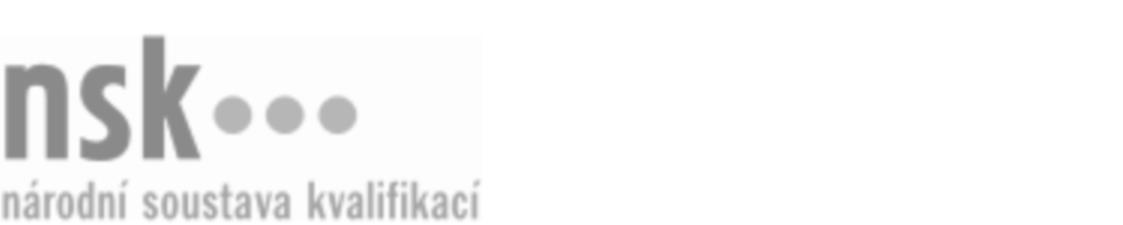 Kvalifikační standardKvalifikační standardKvalifikační standardKvalifikační standardKvalifikační standardKvalifikační standardKvalifikační standardKvalifikační standardMechanik/mechanička pneuservisu osobních motorových vozidel (kód: 23-087-H) Mechanik/mechanička pneuservisu osobních motorových vozidel (kód: 23-087-H) Mechanik/mechanička pneuservisu osobních motorových vozidel (kód: 23-087-H) Mechanik/mechanička pneuservisu osobních motorových vozidel (kód: 23-087-H) Mechanik/mechanička pneuservisu osobních motorových vozidel (kód: 23-087-H) Mechanik/mechanička pneuservisu osobních motorových vozidel (kód: 23-087-H) Mechanik/mechanička pneuservisu osobních motorových vozidel (kód: 23-087-H) Autorizující orgán:Ministerstvo průmyslu a obchoduMinisterstvo průmyslu a obchoduMinisterstvo průmyslu a obchoduMinisterstvo průmyslu a obchoduMinisterstvo průmyslu a obchoduMinisterstvo průmyslu a obchoduMinisterstvo průmyslu a obchoduMinisterstvo průmyslu a obchoduMinisterstvo průmyslu a obchoduMinisterstvo průmyslu a obchoduMinisterstvo průmyslu a obchoduMinisterstvo průmyslu a obchoduSkupina oborů:Strojírenství a strojírenská výroba (kód: 23)Strojírenství a strojírenská výroba (kód: 23)Strojírenství a strojírenská výroba (kód: 23)Strojírenství a strojírenská výroba (kód: 23)Strojírenství a strojírenská výroba (kód: 23)Strojírenství a strojírenská výroba (kód: 23)Týká se povolání:Mechanik pneuservisuMechanik pneuservisuMechanik pneuservisuMechanik pneuservisuMechanik pneuservisuMechanik pneuservisuMechanik pneuservisuMechanik pneuservisuMechanik pneuservisuMechanik pneuservisuMechanik pneuservisuMechanik pneuservisuKvalifikační úroveň NSK - EQF:333333Odborná způsobilostOdborná způsobilostOdborná způsobilostOdborná způsobilostOdborná způsobilostOdborná způsobilostOdborná způsobilostNázevNázevNázevNázevNázevÚroveňÚroveňOrientace v zásadách BOZP, PO, životního prostředí a právních předpisů v pneuservisu osobních vozidelOrientace v zásadách BOZP, PO, životního prostředí a právních předpisů v pneuservisu osobních vozidelOrientace v zásadách BOZP, PO, životního prostředí a právních předpisů v pneuservisu osobních vozidelOrientace v zásadách BOZP, PO, životního prostředí a právních předpisů v pneuservisu osobních vozidelOrientace v zásadách BOZP, PO, životního prostředí a právních předpisů v pneuservisu osobních vozidel33Orientace v jednotlivých kategoriích osobních vozidelOrientace v jednotlivých kategoriích osobních vozidelOrientace v jednotlivých kategoriích osobních vozidelOrientace v jednotlivých kategoriích osobních vozidelOrientace v jednotlivých kategoriích osobních vozidel33Orientace v konstrukci a technologii výroby pláště osobního vozidlaOrientace v konstrukci a technologii výroby pláště osobního vozidlaOrientace v konstrukci a technologii výroby pláště osobního vozidlaOrientace v konstrukci a technologii výroby pláště osobního vozidlaOrientace v konstrukci a technologii výroby pláště osobního vozidla33Orientace v konstrukci ráfku osobních vozidelOrientace v konstrukci ráfku osobních vozidelOrientace v konstrukci ráfku osobních vozidelOrientace v konstrukci ráfku osobních vozidelOrientace v konstrukci ráfku osobních vozidel33Volba pracovního postupu při demontáži kola z osobního vozidlaVolba pracovního postupu při demontáži kola z osobního vozidlaVolba pracovního postupu při demontáži kola z osobního vozidlaVolba pracovního postupu při demontáži kola z osobního vozidlaVolba pracovního postupu při demontáži kola z osobního vozidla33Volba pracovního postupu a provedení demontáže pneumatiky osobního vozidla na montážním strojiVolba pracovního postupu a provedení demontáže pneumatiky osobního vozidla na montážním strojiVolba pracovního postupu a provedení demontáže pneumatiky osobního vozidla na montážním strojiVolba pracovního postupu a provedení demontáže pneumatiky osobního vozidla na montážním strojiVolba pracovního postupu a provedení demontáže pneumatiky osobního vozidla na montážním stroji33Vyvažování pneumatikVyvažování pneumatikVyvažování pneumatikVyvažování pneumatikVyvažování pneumatik33Volba pracovního postupu při montáži kola osobního vozidlaVolba pracovního postupu při montáži kola osobního vozidlaVolba pracovního postupu při montáži kola osobního vozidlaVolba pracovního postupu při montáži kola osobního vozidlaVolba pracovního postupu při montáži kola osobního vozidla33Posouzení vhodnosti pneumatik pro opravuPosouzení vhodnosti pneumatik pro opravuPosouzení vhodnosti pneumatik pro opravuPosouzení vhodnosti pneumatik pro opravuPosouzení vhodnosti pneumatik pro opravu33Diagnostika závad dle opotřebení pneumatikDiagnostika závad dle opotřebení pneumatikDiagnostika závad dle opotřebení pneumatikDiagnostika závad dle opotřebení pneumatikDiagnostika závad dle opotřebení pneumatik33Orientace v systémech pro nouzové dojetí osobních vozidelOrientace v systémech pro nouzové dojetí osobních vozidelOrientace v systémech pro nouzové dojetí osobních vozidelOrientace v systémech pro nouzové dojetí osobních vozidelOrientace v systémech pro nouzové dojetí osobních vozidel33Charakterizovat TPMS-Tyre Presseure Monitoring System-a jeho použití v osobních vozidlechCharakterizovat TPMS-Tyre Presseure Monitoring System-a jeho použití v osobních vozidlechCharakterizovat TPMS-Tyre Presseure Monitoring System-a jeho použití v osobních vozidlechCharakterizovat TPMS-Tyre Presseure Monitoring System-a jeho použití v osobních vozidlechCharakterizovat TPMS-Tyre Presseure Monitoring System-a jeho použití v osobních vozidlech33Mechanik/mechanička pneuservisu osobních motorových vozidel,  29.03.2024 16:22:04Mechanik/mechanička pneuservisu osobních motorových vozidel,  29.03.2024 16:22:04Mechanik/mechanička pneuservisu osobních motorových vozidel,  29.03.2024 16:22:04Mechanik/mechanička pneuservisu osobních motorových vozidel,  29.03.2024 16:22:04Strana 1 z 2Strana 1 z 2Kvalifikační standardKvalifikační standardKvalifikační standardKvalifikační standardKvalifikační standardKvalifikační standardKvalifikační standardKvalifikační standardPlatnost standarduPlatnost standarduPlatnost standarduPlatnost standarduPlatnost standarduPlatnost standarduPlatnost standarduStandard je platný od: 21.10.2022Standard je platný od: 21.10.2022Standard je platný od: 21.10.2022Standard je platný od: 21.10.2022Standard je platný od: 21.10.2022Standard je platný od: 21.10.2022Standard je platný od: 21.10.2022Mechanik/mechanička pneuservisu osobních motorových vozidel,  29.03.2024 16:22:04Mechanik/mechanička pneuservisu osobních motorových vozidel,  29.03.2024 16:22:04Mechanik/mechanička pneuservisu osobních motorových vozidel,  29.03.2024 16:22:04Mechanik/mechanička pneuservisu osobních motorových vozidel,  29.03.2024 16:22:04Strana 2 z 2Strana 2 z 2